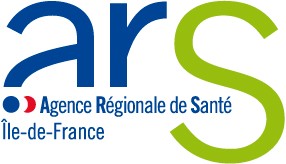 Dossier de demande de subvention Appel à initiatives en promotion de lasanté - 2018Vous trouverez dans ce dossier:Des informations pratiques pour vous aider à le remplirUne demande de subvention (fiches 1-1, 1-2, 2, 3-1, 3-2 et 3-3)Deux attestations (fiche 4-1 et 4-2)La liste des pièces à joindre au dossier (fiche 5)Un compte rendu financier et d’évaluation (fiches 6-1, 6-2,6-3 et 6-4)Une aide au remplissage1Version Janvier 2018Informations pratiques 	Qu’est-ce que le dossier de demande de subvention?Ce dossier doit être utilisé par tout organisme sollicitant une subvention auprès de l’ARS IDF. Il peut être utilisé pour les collectivités territoriales et les établissements publics. Il concerne le financement d’actions spécifiques ou le fonctionnement général de l'organisme qui relève de l’intérêt général. Dès lors, il ne concerne pas les financements imputables sur la section d’investissements.Ce dossier a été établi conformément aux règles nationales et communautaires applicables aux financements publics.Le dossier comporte 6 fiches et une annexe « aide au remplissage du dossier »Fiche n° 1.1 et 1.2: présentation de l’organismePour bénéficier d’une subvention, vous devez disposer:d’un numéro SIRET ;Si vous n’en avez pas, il vous faut le demander à la direction régionale de l’INSEE. Cette démarche estgratuite (annuaire des directions régionales sur http://www.insee.fr)d’un numéro RNA, ou à défaut, du numéro de récépissé en préfecture;Ces références constitueront vos identifiants dans vos relations avec les services administratifs.Le numéro RNA (répertoire national des structures) est attribué à l’occasion des enregistrements de création ou modification en préfecture.Fiche n° 2: budget prévisionnel de l’organismeSi vous disposez déjà d’un budget respectant la nomenclature du plan comptable associatif1, il vous suffit de le transmettre en ne faisant figurer sur la fiche que le montant de la subvention demandée.Fiche n° 3.1 : description du projetFiche n° 3.2 : description et budget prévisionnel par action Vous devez remplir impérativement ces fiches.Fiches n° 4.1 et 4.2 : attestation et déclaration sur l’honneur4.1 Cette fiche permet au représentant légal, de l’organisme ou à son mandataire de signer la demandede subvention et d’en préciser le montant.Attention: Votre demande ne pourra être prise en compte que si cette fiche est complétée et signée.4.2 Cette attestation est à remplir si vous estimez ne pas avoir reçu plus 200 000€ ou 500 000€2d’aides publiques, selon le cas, au cours des trois derniers exercices fiscaux.Fiche n° 5: pièces à joindreFiches n° 6.1, 6.2, 6.3 et 6.4: compte rendu financier et bilan d’évaluation 3Le compte rendu financier est composé d’un tableau accompagné de son annexe explicative et d’un bilan quantitatif et qualitatif du projet.Ce compte rendu est à retourner dans les 6 mois suivant la fin de l’exercice au titre duquel la subvention a été accordée, accompagné du dernier rapport annuel d’activité et des comptes approuvés du dernier exerciceclos.1Règlement n° 99-01 du 16 février 1999 du Comité de la réglementation comptable relatif aux modalités d'établissement des comptes annuels des structures et fondationshomologué par l'arrêté du 8 avril 1999 (J.O n° 103 du 4 mai 1999 page 6647).2 Conformément à la décision 2012/21/UE de la Commission européenne du 20 décembre 2011 et au règlement (UE) N°360/2012 de la Commission du 25 avril 2012 qui étend l’exemption aux aides accordées sous forme de compensation de service public à une même entité sur une période de trois exercices fiscaux dont le montant total n’excède pas 500000€ (de minimis spécifique aux services d’intérêt économique général -SIEG-). Le Règlement (UE) n° 1407/2013 de la Commission du 18 décembre 2013 relatif à l'application des articles 107 et 108 du traité aux aides de minimis ("général") applicable à compter du 1er janvier 2014 maintient le seuil à 200 000 €.3                Obligation prévue par l’article 10 de la loi n° 2000-321 relative aux droits des citoyens dans leurs relations avec l’administration. Cf. arrêté du Premier ministre du 11 octobre 2006 publié au Journal officiel du 14 octobre 2006.1-1. Présentation de l’organisme(Par organisme, on entend : association, établissement public, collectivité territoriale…)IdentificationNom:         ............................................................................................................................................................................................................................................................................................................................................Sigle:        .................................................................................................................................................................Objet:         ................................................................................................................................................................Activités principales réalisées: .................................................................................................................................................................................................................................................................................................Adresse du siège social :...................................................................................................................................Code postal: ....................................................... Commune : .........................................................................Téléphone: .......................................................... Télécopie : ..........................................................................Courriel:         ............................................................................................................................................................Adresse site internet: ........................................................................................................................................Adresse de correspondance, si différente du siège: ........................................................................................ Code postal: ................................ Commune: ..................................................................................................L’organisme est-il (cocher la case) : nationale	régionale	départementale	localeUnion, fédération ou réseau auquel est affiliée l’organisme (indiquer le nom complet, ne pas utiliser de sigle):.................................................................................................................................................................................................................................................................................................................................................................................................................................................................................................................................L’organisme a-t-il des adhérents personnes morales: non	oui	lesquelles ?......................................................................................................................................................................................................................................................................................................................................................Identification du responsable de l’organisme (président(e) ou autre personne désignée par les statuts) Nom : .................................................................. Prénom : ............................................................................Fonction : ..........................................................................................................................................................Téléphone : ......................................................... Courriel : ............................................................................Identification de la personne chargée du présent dossier de demande de subventionNom : .................................................................. Prénom : ............................................................................Fonction : ..........................................................................................................................................................Téléphone : ......................................................... Courriel : ............................................................................Pour les associationsIdentités  et  adresses  des  structures  associatives  relevant  du  secteur  marchand  avec  lesquelles l’organisme est lié :......................................................................................................................................................................................................................................................................................................................................................1-2. Présentation de l’organismePour un renouvellement, ne compléter que les informations nouvelles ou les mises à jour.Renseignements administratifs et juridiquesNuméro Siret : ׀    ׀    ׀    ׀    ׀    ׀    ׀    ׀    ׀    ׀    ׀    ׀    ׀    ׀    ׀Numéro RNA ou à défaut celui du récépissé en préfecture : ׀   ׀   ׀   ׀   ׀   ׀   ׀   ׀   ׀   ׀   ׀   ׀   ׀   ׀   ׀(si vous ne disposez pas de ces numéros, voir p.2 « Informations pratiques »)Date de publication de la création au Journal Officiel : ׀   ׀   ׀   ׀   ׀   ׀   ׀   ׀   ׀L’organisme dispose-t-il d’agrément(s) administratif(s) ?	oui	non Si oui, vous préciserez le(s)quel(s) :Type d’agrément :	attribué par	en date du :4Obligation notamment pour tout organisme qui reçoit annuellement plus de 153.000 euros de dons ou de subventions, conformément à l’article L612-4 du code decommerce ou au décret n°2006-335 du 21 mars 2006.Les ETPT correspondent aux effectifs physiques pondérés par la quotité de travail des agents. A titre d’exemple, un agent titulaire dont la quotité de travail est de 80 % sur toute l’année correspond à 0,8 ETPT, un agent en CDD de 3 mois, travaillant à 80 % correspond à 0,8 * 3/12, soit 0,2 ETPT.Article 20 de la loi n° n°2006-586 du 23 mai 2006 relative à l'engagement éducatif : « Les associations dont le budget annuel est supérieur à 150 000 Euros et recevantune ou plusieurs subventions de l'État ou d'une collectivité territoriale dont le montant est supérieur à 50 000 Euros doivent publier chaque année dans le compte financier les rémunérations des trois plus hauts cadres dirigeants bénévoles et salariés ainsi que leurs avantages en nature. »2. Budget prévisionnel de l'OrganismeSi l'exercice de l'organisme est différent de l'année civile, préciser les dates de début et de fin de l'exercice.Le total des charges doit être égal aau total des produitsAnnée ou exercice 20… oudate de début :	date de fin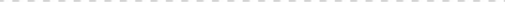 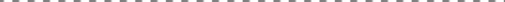 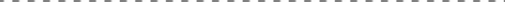 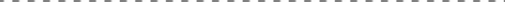 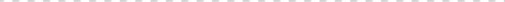 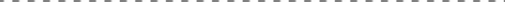 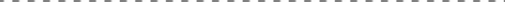 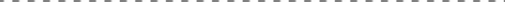 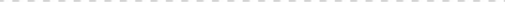 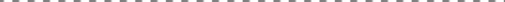 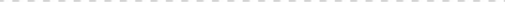 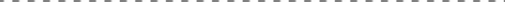 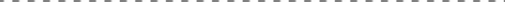 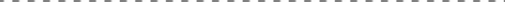 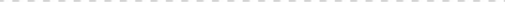 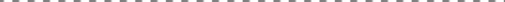 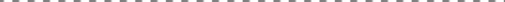 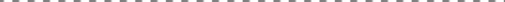 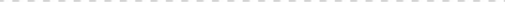 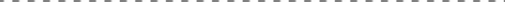 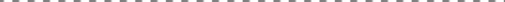 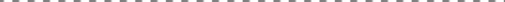 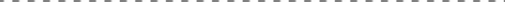 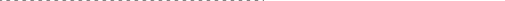 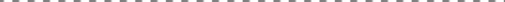 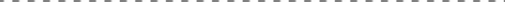 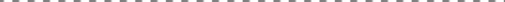 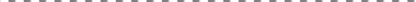 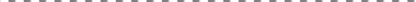 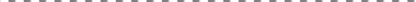 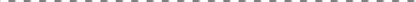 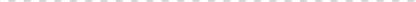 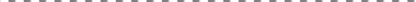 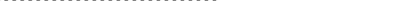 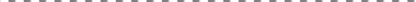 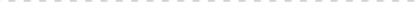 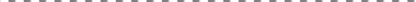 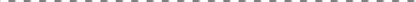 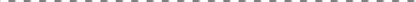 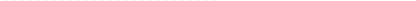 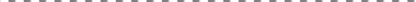 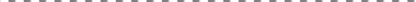 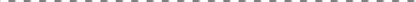 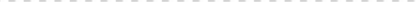 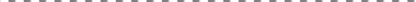 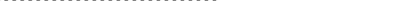 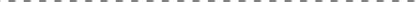 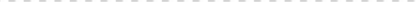 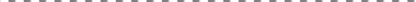 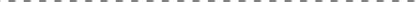 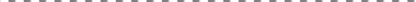 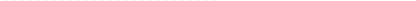 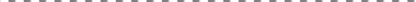 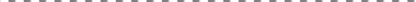 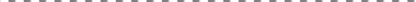 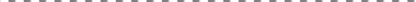 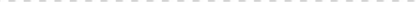 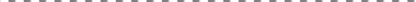 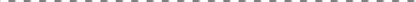 Contributiontaires TOTAL	0	TOTAL	0 	Pour ouvrir le document Excel cliquer deux fois sur le tableau	77Ne pas indiquer les centimes d'eurosL'attention du demandeur est appelée sur la nécessité de faire figurer sous cette rubrique le détail de tous les financements demandés auprès des financeurs publics. Les indications valent déclaration sur l'honneur et tiennent lieu de justificatifs. Aucun document complémentaire ne sera demandé si cette partie est complétée en indiquant toutes les autorités sollicitées. Catégories d'établissements publics de coopération intercommunale (EPCI) à fiscalité propre : communauté de communes ; communauté d'agglomération ; communauté urbaine.Le plan comptable des associations, issu du règlement CRC n° 99-01, prévoit a minima une information (quantitative ou, à défaut,qualitative) dans l'annexe et une possibilité d'inscription en comptabilité, mais « au pied » du compte de résultat3-1. Description du projet **Ensemble finalisé des réflexions, des activités et des actions entreprises dans le but de répondre au besoin de santéSe référer éventuellement à l’annexe «aide au remplissage du dossier» Personne chargée du projet:Nom : ..................................................................  Prénom : ...........................................................................Fonction : ..........................................................................................................................................................Téléphone : .........................................................  Courriel : ...........................................................................Nouveau projet	ou	Renouvellement d’un projet(déjà financé par ARS-IDF)Présentation du projetIntitulé du projet :Eléments  d’analyse  de  la  situation (pour  plus  d’information,  consulter  l’annexe  « aide  au remplissage du dossier de demande de subvention)Le projet s’inscrit-il dans un plan national, régional?Si oui, à quel(s) objectifs(s) répond-t-il ?Quels sont les demandes et besoins exprimés par la population visée et/ou les acteurs de terrain?Quel est l’environnement local (données territoriales, investissement des acteurs locaux, Contrat Local de Santé...)?Qui a identifié ce besoin (l’organisme, les usagers…)?Au regard de l’ensemble de ces éléments sur quelles priorités l’organisme a-t-il décidé d’agir?Objectifs et évaluation du projet :Objectif général :……………………………………………………………………………………………… ....…………………………NB : le projet peut comporter un nombre variable d’objectifs spécifiques, opérationnels et d’actions. Il est possible de rajouter ou de supprimerdes lignes d’objectifs spécifiques et opérationnels afin que ce tableau corresponde au projet. Un projet peut se résumer à une seule action (dans ce cas, le tableau comportera un objectif spécifique, un objectif opérationnel et une action). Les intitulés des objectifs et des actions doivent être synthétiques. Le descriptif des actions sera à développer dans la fiche « description par action ».7Version Janvier 2018Méthode d’évaluation (à préciser) :Outils d’évaluation (à préciser et à transmettre)8Version Janvier 20183.2 Description par actionRenseigner une fiche descriptive par action (se référer éventuellement à l’annexe«aide au remplissage du dossier»)FICHE ACTION (numéroter les fiches actions comme dans le tableau «objectifs et évaluation du projet»)Intitulé de l’action:Référent pour cette action:Descriptif de l’action :Thématique santé :Population et/ou public visés par l’action:Territoire d’intervention: (préciser le périmètre et les caractéristiques du territoire)Structures et lieux d’intervention:00000000*il est impératif de renseigner chaque ligne dans sa totalité* pour ouvrir le fichier Excel, cliquez deux fois sur le tableauContenu de l’action (description concrète de ce qui est fait) : Types et modalités d’interventionDate de mise en œuvre prévue (début) :Durée prévue de l’action (en mois, voire années):Coût global de l’action décrite sur cette fiche:Moyens matériels, outils pédagogiques utilisés pour l’action (joindre ou citer les références des outils pédagogiques utilisés) :Moyens humains mobilisés pour l’action-Temps de travail par salarié en équivalent temps plein annuel. Renseigner le tableau page suivante.Prestataires extérieurs : Nature, coût horaire et temps de prestationjoindre les justificatifs (devis)*préparation et bilan comprisConditions de contribution des bénévoles :Intitulé de l'action :3-3. Tableau des emplois par actionNombre d'effectifs temps plein annuel travaillé concourant aux différentes actions REMPLIR UN TABLEAU PAR ACTIONCalcul automatique deNom - Prénomdes salariés	Intitulé du posteAnnée du recrutementETP dédié à l'actionRémunération annuelle - 100%Citer la convention collective de rattachementla rémunération annuelleproratisée ETP pour chaque salarié (compte 641)0	641Total rémunération du   	   	00	645, 647 Charges sociales0	648	Autres charges  	     de personnel     	 	Total0	Rémunérationcompte 64		00Impôts et taxes0	631,633surrémunérations	 	0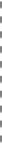 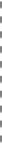 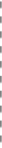 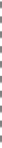 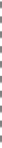 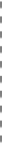 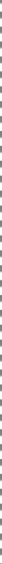 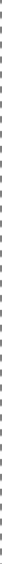 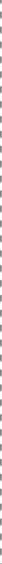 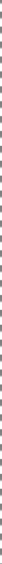 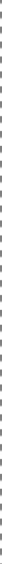 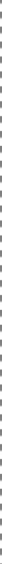 0	Coût liés aux emplois bénévoles0	Nombre de bénévoles0	travaillant pour l'organisme (en ETP)0Charges liées aux emplois0	bénévoles (indemnisation, assurance,…)00Pour ouvrir le document Excel cliquer deux fois sur le tableau N.B. : Remplir autant de fiches 3.3 Tableau des Emplois que d’actions présentées11Version Janvier 20183-4. Budget prévisionnel par actionCe budget doit être établi en prenant en compte l’ensemble des coûts directs et indirects et l’ensemble des ressources de l’ARS affectées à l’actionNature  et  objet  des  postes  de  dépenses  les  plus  significatifs  (honoraires  de  prestataires, déplacements, salaires, etc.):Est-il prévu une participation financière des bénéficiaires (ou du public visé) de l’action?Pratiques tarifaires appliquées à l’action (gratuité, tarifs modulés, barème, prix unique, etc.):Règles de répartition des charges indirectes affectées à l’action subventionnée (exemple: quote-part ou pourcentage des loyers, des salaires, etc.):Quelles   sont   les   contributions   volontaires   en   nature   affectées   à   la   réalisation   de   l’action subventionnée8 ?Préciser la nature des charges couvertes par la subvention ARS:Autres observations sur le budget prévisionnel de l’opération:8Les « contributions volontaires » correspondent au bénévolat, aux mises à disposition gratuites de personnes ainsi que de biens meubles (matériel, véhicules, etc) ouimmeuble. Leur inscription en comptabilité n’est possible que si l’structure dispose d’une information quantitative et valorisable sur ces contributions volontaires ainsi que de méthodes d’enregistrement fiables.12Version Janvier 20183-4. Budget prévisionnel par action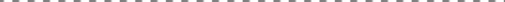 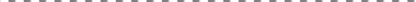 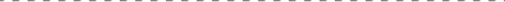 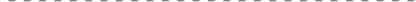 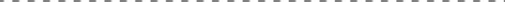 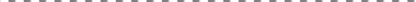 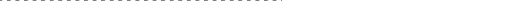 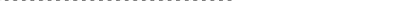 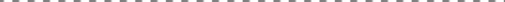 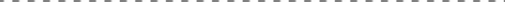 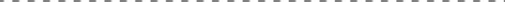 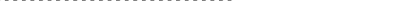 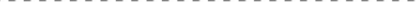 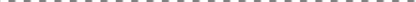 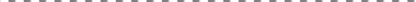 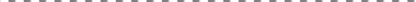 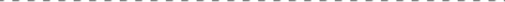 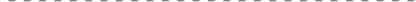 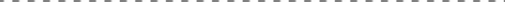 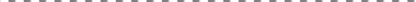 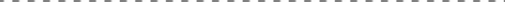 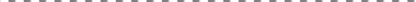 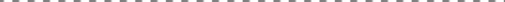 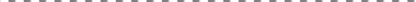 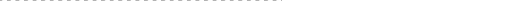 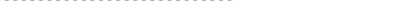 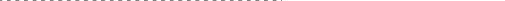 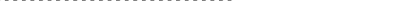 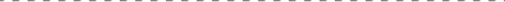 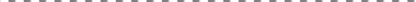 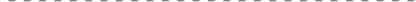 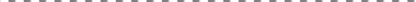 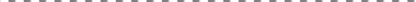 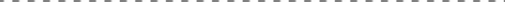 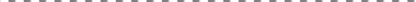 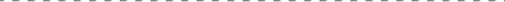 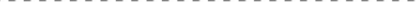 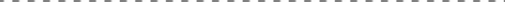 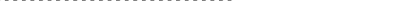 Le total des charges doit être égal au total des produits.Année ou exercice 20…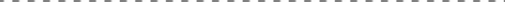 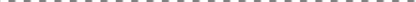 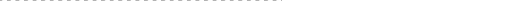 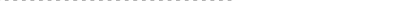 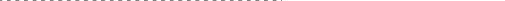 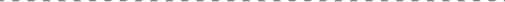 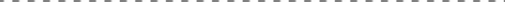 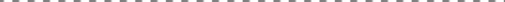 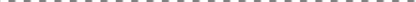 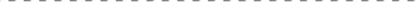 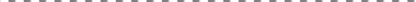 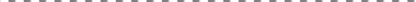 Pour ouvrir le document Excel cliquer deux fois sur le tableau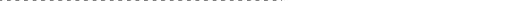 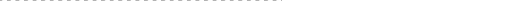 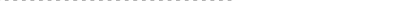 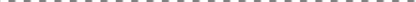 9Pour ouvrir le document Excel, cliquer deux fois sur le tableau, cliquer 1 fois pour fermer Attention à bien repositionner le document avant de fermer le tableau Excel.9Ne pas indiquer les centimes d'eurosL'attention du demandeur est appelée sur la nécessité de faire figurer sous cette rubrique le détail de tous les financements demandés auprès des financeurs publics. Les indications valent déclaration sur l'honneur et tiennent lieu de justificatifs. Aucundocument complémentaire ne sera demandé si cette partie est complétée en indiquant toutes les autorités sollicitées.Catégories d'établissements publics de coopération intercommunale (EPCI) à fiscalitépropre : communauté de communes ;communauté d'agglomération ; communauté urbaine.13Version Janvier 20184-1. Déclaration sur l’honneurCette fiche doit obligatoirement être remplie pour toute demande (initiale ou renouvellement) quel que soit le montant de la subvention sollicitée. Si le signataire n’est pas le représentant légal de l’organisme, merci de joindre le pouvoir lui permettant d’engager celle-ci.Je soussigné(e), (nom et prénom).............................................................................................................représentant(e) légal(e) de l’organisme, ......................................................................................................................................................................................................................................................................certifie que l’organisme est régulièrement déclaré ;certifie que l’organisme est en règle au regard de l’ensemble des déclarations sociales et fiscales ainsi que des cotisations et paiements correspondants ;certifie exactes et sincères les informations du présent dossier, notamment la mention de l’ensemble des demandes de subventions introduites auprès d’autres financeurs publics ainsi que l’approbation du budget par les instances statutaires ;- demande une subvention de: ............................. €précise que cette subvention, si elle est accordée, devra être versée au compte bancaire ou postal de l’organisme :Nom du titulaire du compte: ...................................................................................................................Banque:        ....................................................................................................................................................Domiciliation:        ............................................................................................................................................Code   IBAN:     ...............................................................................................................................................Code BIC: .................................................................................................................................................Fait, le ...................................................... à ............................................................................................SignatureATTENTIONToute fausse déclaration est passible de peines d’emprisonnement et d’amendes prévues par les articles 4441-6 et 441-7 du code pénal.Le droit d’accès aux informations prévues par la loi n°78-17 du 6 janvier 1978 relative à l’informatique, aux fichiers et aux libertés s’exerce auprès de service ou de l’Etablissement auprès duquel vous avez déposé votre dossier.14Version Janvier 20184-2. AttestationConformément à la Décision 2012/21/UE  de la Commission européenne du 20 décembre 2011 et au Règlement (CE) N°360/2012 de la Commission du 25 avril 2012 qui étend l'exemption aux aides accordées sous forme de compensation de service public à une même entité sur une période de trois exercices fiscaux dont le montant total n'excède pas 500 000€ 10(de minimis spécifique aux services d'intérêt économiquegénéral -SIEG-)Je soussigné(e), (nom et prénom).............................................................................................................représentant(e) légal(e) de l’organisme, ......................................................................................................................................................................................................................................................................certifie sur l'honneur que l’organisme a perçu un montant total d'aides publiques sur les trois derniers exercices:inférieur ou égal à 500 000€ supérieur à 500 000€Fait, le ...................................................... à ............................................................................................SignatureSont concernées les aides publiques de toute nature (subventions directes, mise à disposition de personnels ou de locaux, exonération des charges sociales ou fiscales) attribuées par l’Etat, les collectivités territoriales, les établissements publics ou l’Union européenne.Les aides dites de minimis dont le montant global par organisme est inférieur à un plafond de 500.000 euros sur trois ans sont considérées comme n’affectant pas les échanges entre Etats membres et/ou insusceptibles de fausser la concurrence.10 Le Règlement (UE) n° 1407/2013 de la Commission du 18 décembre 2013 relatif à l'application des articles 107 et 108 du traité sur le fonctionnement de l'Union européenne aux aides de minimis ("général") applicable à compter du 1er janvier 2014 maintient le seuil à 500 000 €.Pièces à joindre au dossier dedemande de subventionPour une première demande:Les statuts régulièrement déclarés, en un seul exemplaire.La liste des personnes chargées de l’administration de l’organisme régulièrement déclarée (composition du conseil, du bureau, …).Un relevé d’identité bancaire, portant une adresse correspondant à celle du n°SIRET.Si le présent dossier n’est pas signé par le représentant légal de l’organisme, le pouvoir donné par ce dernier au signataire.Les comptes approuvés du dernier exercice clos.Le rapport du commissaire aux comptes pour les organismes qui ont en désigné un, notamment celle qui ont reçu annuellement plus de 153.000 euros de dons ou de subventions.Le cas échéant, la référence de la publication sur le site Internet des JO des documents ci-dessus. En ce cas, il n’est pas nécessaire de les joindre.Le plus récent rapport d’activité approuvé.Joindre les devis pour les prestataires extérieurs6-1. Compte rendu financier:Bilan qualitatif de l’action réaliséeLes fiches 6.1, 6.2, 6.3, 6.4 sont à retourner dans les 6 mois suivant la fin de l’exercice au cours duquel lasubvention a été accordée11. Elles doivent obligatoirement être établies, avant toute nouvelle demande de subvention. Vous pouvez ne renseigner que les cases grises si le budget prévisionnel du projet a été présenté sous cette forme.Décrire précisément la mise en œuvre de l’action:Quel a été le nombre approximatif de personnes bénéficiaires (par type de publics)?Quels ont été les date(s) et lieu(x) de réalisation de votre action?Les objectifs de l’action ont-ils été atteints au regard des indicateurs utilisés?La subvention de ................... € représente ............... % du total des produits:(Montant attribué / total des produits) x 10011 Cf. Arrêté du Premier ministre du 11 octobre 2006 portant fixation des modalités de présentation du compte rendu financier prévu par le quatrième alinéa de l’article 10 de la loi du 2 avril 2000 relatives aux droits des citoyens dans leurs relations avec les administrations. 	6-2. Compte rendu financier par actionLe total des charges doit être égal au total des produits. 	Année ou exercice 20… 	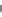 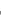 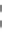 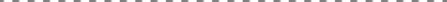 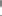 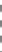 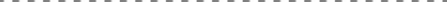 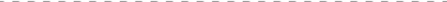 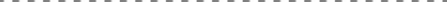 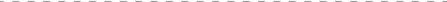 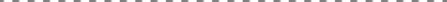 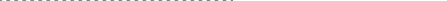 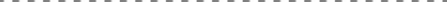 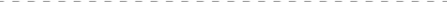 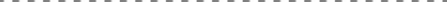 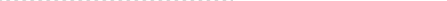 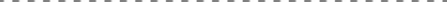 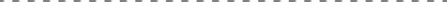 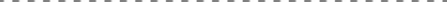 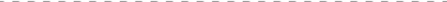 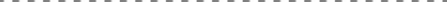 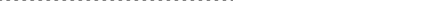 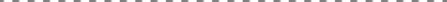 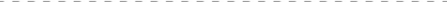 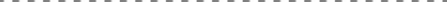 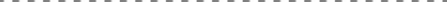 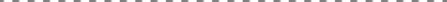 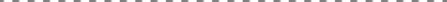 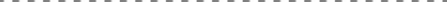 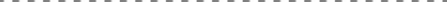 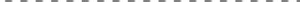 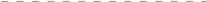 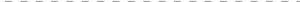 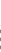 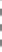 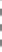 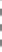 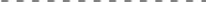 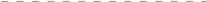 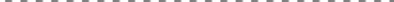 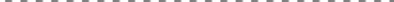 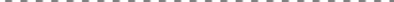 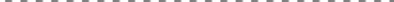 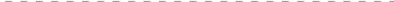 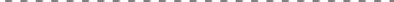 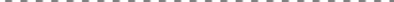 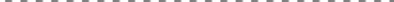 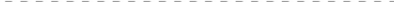 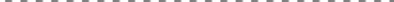 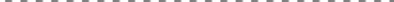 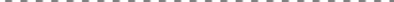 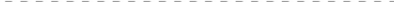 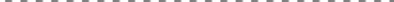 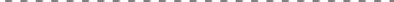 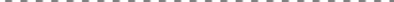 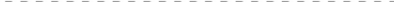 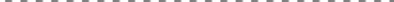 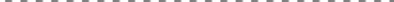 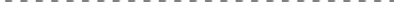 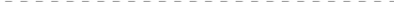 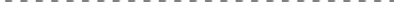 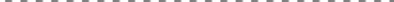 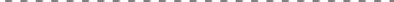 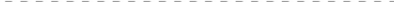 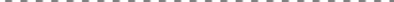 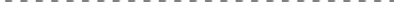 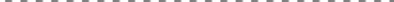 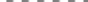 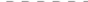 CHARGES	Prévisionnel	Réalisé	PRODUITS	Prévu	Prévu CHARGES DIRECTES				RESSOURCES DIRECTES- Achats	0	0	70 – Vente de produits finis,	0	0Prestations de services : à préciser	de marchandises, prestationsMatières premières et fournituresAutres fournitures74 - Subventions d'exploitation    0	0- Services extérieurs	0	0	Etat : précisez le(s) ministère(s)Sous-traitance généraleRedevances de crédit-bail	- ARS IDF :LocationsCharges locatives et de copropriété	-Entretien et réparationsPrimes d'assurances	Région(s) :Etudes et recherchesDivers- Autres services extérieurs	0	0	Département(s) :Personnel extérieur à l'entrepriseRémunération intermédiaires etPublicité, publications, relations	-Transports de biens et transports	IntercommunalitéDéplacements, missions etFrais postaux et de	-Services bancaires et assimilés	Commune(s) :Divers-- Impôts et taxes	0	0	Organismes sociaux (détailler) : Impôts et taxes sur rémunérations			-AutresCharges de personnel	0	0	Fonds européensRémunération des personnels,	L’agence de services et deCharges sociales,	Autres établissements publicsAutres charges de personnel	Autres privéesAutres charges de gestion	75 - Autres produits de gestion   0	0Charges financières	Dont cotisations, dons manuelsCharges exceptionnelles	76 - Produits financiersDotation aux amortissements	78 - Reprises sur789 – Report ressources nonTOTAL DES CHARGES	0	0	TOTAL	0	0Charges fixes fonctionnementTOTAL DES CHARGES	0	0Contributions volontaires86- Emplois des contributions	0	87 - Contributions volontaires     0	0Secours en nature	BénévolatMise à disposition gratuite de biens	Prestations en naturePersonnel bénévole	Dons en nature TOTAL	0	0	TOTAL	0	0 	Pour ouvrir le document Excel cliquer deux fois sur le tableau6-3. Compte rendu financier par action:données chiffréesRègles de répartition des charges indirectes affectées à l’action subventionnée (exemple: quote-part ou pourcentage des loyers, des salaires, etc.):Expliquer et justifier les écarts significatifs éventuels entre le budget prévisionnel de l’action et le budget final exécuté :Contributions volontaires en nature affectées à la réalisation de l'action subventionnée12Observations à formuler sur le compte rendu financier de l’action subventionnée:Je soussigné(e), (nom et prénom).............................................................................................................représentant(e) légal(e) de l’organisme, ......................................................................................................................................................................................................................................................................Certifie exactes les informations du présent compte rendu.Fait, le ...................................................... à ............................................................................................Signature12              Les « contributions volontaires » correspondent au bénévolat, aux mises à disposition gratuites de personnes ainsi que de biens meubles (matériel, véhicules, etc.) ou immeubles. Leur inscription en comptabilité n'est possible que si l'structure dispose d'une information quantitative et valorisable sur ces contributions volontaires ainsi que de méthodes d'enregistrement fiables.20Version Janvier 2018 	Aide au remplissage du dossier 	Quelques exemples de questions à se poser afin de faciliter la réflexion et de guider la structuration de l’écrit.Eléments d’analyse de la situation (page 6):Quels sont les demandes et besoins exprimés par la population visée et/ou les acteurs de terrain ?L’argumentaire  pourra  notamment  apporter  une  réponse  à  certaines  des  questions suivantes :Au regard des différents déterminants de santé (et notamment les comportements et styles de vie, l’accès au système de santé et l’environnement), quels  sont les facteurs (psychologiques, sociaux, économiques, culturels, environnementaux, législatifs, éducatifs …) qui peuvent favoriser l’apparition de ce phénomène? De quelle façon ces facteurs peuvent avoir une influence sur la thématique?Quel est l’état de la situation (épidémiologie…) au niveau du territoire concerné ?Quels sont les ressentis, opinions, représentations des populations sur la thématique identifiée, quel désir de changement est exprimé?Quels sont les problèmes rencontrés par les populations?Quels sont les lieux (institutionnels, associatifs, informels, …) que les populations ont identifiés comme ressource face à cette situation?Quels sont les besoins, difficultés, faisabilité, obstacles … des professionnels sur laquestion?Quel  est  l’environnement  local  (données  départementales,  investissement  des acteurs locaux, CLS, …)?L’argumentaire  pourra  notamment  apporter  une  réponse  à  certaines  des  questions suivantes :Quels partenaires interviennent sur cette thématique? L’action est-elle inscrite dans la démarche CLS (pour les communes en CLS)? Des actions sur cette thématique et auprès d’une population similaire existent-elles? Quels en sont les objectifs et résultats? Quels enseignements est-il possible d’en tirer?Quels partenaires peuvent être relais, ressources ou acteurs du projet?De quelle façon ces partenaires approuvent les données de base et les causes du phénomène observé? Quelle est l’adhésion des acteurs à cette problématique?En quoi l’organisme porteur du projet est légitime pour le porter?Quelle méthode pour faire émerger les besoins et formaliser les demandes, les attentes, a été utilisée par le porteur de projet? De quelle façon l’équipe a cherché àréduire la subjectivité? Le diagnostic comporte-t-il des données quantitatives etqualitatives?Au regard de l’ensemble de ces éléments sur quelles priorités l’association a-t-elle décidé d’agir?La rubrique cherche à comprendre les choix que l’association a fait (les problématiques ciblées, les problématiques « exclues »); idem pour les publics et les stratégies d’action.L’argumentaire  pourra  notamment  apporter  une  réponse  à  certaines  des  questions suivantes:Sur quoi est-il décidé d’agir? Quelle est la priorité identifiée? Quel(s) public(s)? Pour quelles raisons?En quoi la priorité choisie est en lien avec les résultats du diagnostic?En cas de renouvellement de projet : quelles évolutions sont proposées au regard des résultats de l’évaluation.Description de l’action (pages 9 et 10):Le déroulement de(s) actions: décrire chaque action et leurs finalités en précisantLes acteurs impliqués dans l’action (responsable, partenaires) : noms, fonctions, rôles des différents intervenants (animation, mobilisation, communication, coordination, conseil méthodologique pour l’élaboration, le suivi et l’évaluation, connaissance du public, formation d’autres partenaires, etc.) et leur qualificationNombre et durée des actionsLa zone géographique ou territoire d’intervention (région, département, commune, canton, quartier,..) et le ou les lieux(x) de réalisation de l’action (ex: foyers de travailleurs migrants de …, lycée professionnel de…)Public(s) bénéficiaire(s) (caractéristiques sociales, nombre, etc.) pour chaque actionCalendrier précis des actionsLa ou les stratégie(s) retenue(s) pour atteindre les objectifs fixés ci-dessus au regard de la population visée et son environnementMoyens mis en œuvre :Détailler précisément les équivalents temps pleins (ETP) et préciser la nature du personnel mobilisé pour l’action (tableau ETP)Partenaires opérationnels: préciser la qualité et diversité du partenariat (Institutions, structures, réseaux, partenariat formalisé, cohérence avec les autres porteurs du territoire de l’action)Citer ou décrire les outils utilisés pour la mise en œuvre de l’actionModalités de financement (pages 11,12 et 13)montage financier et soutenabilité financièreLa subvention est attribuée pour la réalisation d’une action, délimitée quant à son objet et à sa durée d’action dans le cadre conventionnel.Les crédits  de l’Agence ne peuvent servir  à financer  que les  charges  liées  et nécessaires à la réalisation des actions d’intervention, et en aucun cas des dépenses courantes de fonctionnement liées globalement à  une  structure (circulaire FILLON du 18 janvier 2010 relative aux  relations entre les pouvoirs publics et les associations : conventions d’objectifs et simplification des démarches relatives aux procédures d’agrément).Il est également rappelé que les actions doivent être menées au regard des subventions octroyées. Le financement d’actions n’a pas vocation à compenser les déficits structurels et organisationnels de l’organisme. Le montant de la subvention doit seulement compenser les coûts supportés par l’association pour l’exécution de l’action, en tenant compte de l’ensemble des produits affectés. Le montant sollicité à l’agence doit être calculé selon des paramètres objectifs. Il ne doit pas entraîner de« surcompensation » financière.Il est conseillé de rechercher des cofinancements pour la réalisation du projet ainsi qu’une part d’autofinancement. Ces cofinancements et cet autofinancement doivent apparaître en ressources dans le budget prévisionnel de l’action, y compris les contributions volontaires (bénévolat, mécénat de compétences, mises à disposition gratuites de personnes ou de biens meubles (matériel, véhicules, etc…) ou immeubles (locaux).L’action doit commencer au cours de l’année civile d’obtention de la subvention. Les crédits sont alloués sur un exercice budgétaire annuel. Ils peuvent toutefois être utilisés à cheval sur deux exercices comptables pour les actions dont le calendrier suit le rythme d’une année scolaire ou universitaire.L’organisme est-il reconnu d’utilité publique ?ouinonDate de publication au Journal Officiel : ׀   ׀   ׀   ׀   ׀   ׀   ׀   ׀   ׀L’organisme dispose-t-il d’un commissaire aux comptes4 ?ouinonII ) Renseignements concernant les ressources humaines :Moyens humains de l’organismeNombre de bénévoles :Bénévole : personne contribuant régulièrement à l’activité de l’organisme de manière non rémunérée.Nombre de volontaires :Volontaire : personne engagée pour une mission d’intérêt général par un contrat spécifique (par ex. Service civique)Nombre total de salariés :Nombre	de	salariés (enéquivalent temps plein travaillé / ETPT5)Pour les trois plus hauts cadresdirigeants bénévoles et salariés6 (Nom prénom ci- dessous)RémunérationsAvantage en natureObjectifs spécifiquesObjectifs opérationnelsActionsIndicateurs de processusIndicateurs d’activitéDonnées prévisionnelles quantitatives (en réf. aux indicateurs d’activité retenus)Indicateurs de résultat- Objectif spécifique 1 :-	Objectif opérationnel 1-1 :Action 1Action 2- Objectif spécifique 1 :-	Objectif opérationnel 1-2 :Action 3- Objectif spécifique 2 :-	Objectif opérationnel 2-1 :Action 4- Objectif spécifique 2 :-	Objectif opérationnel 2-2 :Action 5Identification   structure (Exemple: Lycée « X » de Gennevilliers; foyer de travailleurs migrants « X » de Montreuil).LocalisationLocalisationIntervention par structureIntervention par structureIntervention par structureIntervention par structureIdentification   structure (Exemple: Lycée « X » de Gennevilliers; foyer de travailleurs migrants « X » de Montreuil).Code postalAdresseFréquenced'une intervention (quotidienne, hebdomadaire…)Nombre total d'interventionsDurée d'une interventionNombre total d' heures d'interventionQualification professionnelle del’intervenant(exemple: éducateur sportif, photographe)Temps de contribution* (en heures)Coût horaireCoût totalCHARGESCHARGES DIRECTES60 - AchatsMontant0PRODUITSRESSOURCES DIRECTES70 – Vente de produits finis,Montant0Prestations de services : à préciserde marchandises, prestations de servicesMatières premières et fournituresAutres fournitures74 - Subventions d'exploitation061 - Services extérieurs0Etat : précisez le(s) ministère(s) sollicité(s)Sous-traitance généraleRedevances de crédit-bail- ARS IDF :LocationsCharges locatives et de copropriété-Entretien et réparationsPrimes d'assurancesRégion(s) :Etudes et recherchesDivers62 - Autres services extérieurs0Département(s) :Personnel extérieur à l'entrepriseRémunération intermédiaires et honorairesPublicité, publications, relations publiques-Transports de biens et transports collectifs du personnelIntercommunalitéDéplacements, missions et réceptionsFrais postaux et de télécommunications-Services bancaires et assimilésCommune(s) :Divers-63 - Impôts et taxes0Organismes sociaux (détailler) :Impôts et taxes sur rémunérations-Autres64- Charges de personnel0Fonds européensRémunération des personnels,L’agence de services et de paiement (exCharges sociales,Autres établissements publicsAutres charges de personnelAutres privées65- Autres charges de gestion courante75 - Autres produits de gestion courante066- Charges financièresDont cotisations, dons manuels ou legs67- Charges exceptionnelles76 - Produits financiers68- Dotation aux amortissements78 - Reprises sur amortissements et789 – Report ressources non utilisées desTOTAL DES CHARGES0TOTAL DES PRODUITS0Charges fixes de fonctionnementTOTAL DES CHARGESCon0tributions volontaires86- Emplois des contributions volontaires en nature087 - Contributions volontaires en nature0Secours en natureBénévolatMise à disposition gratuite de biens et prestationsPrestations en naturePersonnel bénévoleDons en natureTOTAL0TOTAL06-4. Bilan du projet en référence à l’annexe 36-4. Bilan du projet en référence à l’annexe 36-4. Bilan du projet en référence à l’annexe 36-4. Bilan du projet en référence à l’annexe 36-4. Bilan du projet en référence à l’annexe 36-4. Bilan du projet en référence à l’annexe 36-4. Bilan du projet en référence à l’annexe 3Objectifs spécifiquesObjectifs opérationnelsActionsIndicateurs de processusDonnées réalisées (enréf. aux indicateurs de processus)Indicateurs d’activitéDonnées réalisées (en réf. aux indicateurs d’activité)Données réalisées (en réf. aux indicateurs d’activité)Indicateurs de résultatDonnées réalisées (en réf. aux indicateurs de résultat)- Objectif spécifique 1 :Objectif opérationnel 1-1 :Action1 Action 2- Objectif spécifique 1 :Objectif opérationnel 1-2 :Action 3- Objectif spécifique 2 :Objectif opérationnel 2-1 :Action 4- Objectif spécifique 2 :Objectif opérationnel 2-2 :Action 5